CHAPTER 9ADMINISTRATIVE DISTRICTSSUBCHAPTER 1GENERAL PROVISIONS§211.  Declaration of policy(REPEALED)SECTION HISTORYPL 1981, c. 693, §§1,8 (RP). §212.  Powers and duties of State Board of Education(REPEALED)SECTION HISTORYPL 1965, c. 148 (AMD). PL 1965, c. 400 (AMD). PL 1967, c. 425, §1 (AMD). PL 1967, c. 425, §19 (AMD). PL 1971, c. 610, §21 (AMD). PL 1973, c. 571, §20 (AMD). PL 1973, c. 571, §71 (AMD). PL 1977, c. 694, §310 (AMD). PL 1981, c. 693, §§1,8 (RP). §213.  Criteria for districts(REPEALED)SECTION HISTORYPL 1965, c. 77 (AMD). PL 1971, c. 610, §21 (AMD). PL 1973, c. 571, §71 (AMD). PL 1981, c. 464, §3 (AMD). PL 1981, c. 693, §§1,8 (RP). §213-A.  District program; secondary facility(REPEALED)SECTION HISTORYPL 1979, c. 431, §1 (NEW). PL 1981, c. 693, §§1,8 (RP). §214.  Special secondary school contracts(REPEALED)SECTION HISTORYPL 1967, c. 425, §19 (AMD). PL 1967, c. 482, §1 (AMD). PL 1979, c. 431, §2 (RP). §215.  Formation of district(REPEALED)SECTION HISTORYPL 1965, c. 194, §§1,2 (AMD). PL 1965, c. 513, §§29-A (AMD). PL 1967, c. 295, §1 (AMD). PL 1967, c. 425, §19 (AMD). PL 1967, c. 483, §1 (AMD). PL 1969, c. 440, §§2-A (AMD). PL 1973, c. 552, §§1,2 (AMD). PL 1973, c. 750, §§1,2 (AMD). PL 1981, c. 470, §A50 (AMD). PL 1981, c. 693, §§1,8 (RP). §216.  Organization(REPEALED)SECTION HISTORYPL 1981, c. 693, §§1,8 (RP). §217.  Transfer of property and assets(REPEALED)SECTION HISTORYPL 1981, c. 693, §§1,8 (RP). §218.  Reserve fund for capital outlay purposes(REPEALED)SECTION HISTORYPL 1965, c. 513, §§29-B (AMD). PL 1977, c. 78, §124 (AMD). PL 1979, c. 127, §132 (AMD). PL 1981, c. 693, §§1,8 (RP). §219.  Application of general law(REPEALED)SECTION HISTORYPL 1981, c. 693, §§1,8 (RP). §220.  Transportation(REPEALED)SECTION HISTORYPL 1967, c. 425, §2 (AMD). PL 1973, c. 556, §2 (AMD). PL 1973, c. 780, §1 (AMD). PL 1975, c. 111 (AMD). PL 1975, c. 272, §1 (AMD). PL 1975, c. 510, §7 (AMD). PL 1975, c. 746, §§4,4-A (AMD). PL 1977, c. 625, §1 (AMD). PL 1979, c. 431, §3 (RPR). PL 1979, c. 670, §3 (AMD). PL 1981, c. 693, §§1,8 (RP). §221.  Superintendent of School Administrative District(REPEALED)SECTION HISTORYPL 1975, c. 746, §5 (AMD). PL 1981, c. 693, §§1,8 (RP). §222.  Additions, and transfer(REPEALED)SECTION HISTORYPL 1967, c. 295, §3 (AMD). PL 1967, c. 425, §§3-5 (AMD). PL 1967, c. 482, §§2,3 (AMD). PL 1967, c. 483, §2 (AMD). PL 1969, c. 496, §3 (RPR). PL 1971, c. 180, §1 (AMD). PL 1971, c. 530, §5 (AMD). PL 1971, c. 610, §21 (AMD). PL 1973, c. 571, §71 (AMD). PL 1973, c. 625, §99 (AMD). PL 1973, c. 788, §72 (AMD). PL 1977, c. 78, §125 (AMD). PL 1977, c. 690, §2 (AMD). PL 1981, c. 442, §2 (AMD). PL 1981, c. 693, §§1,8 (RP). §222-A.  Dissolution of a district(REPEALED)SECTION HISTORYPL 1981, c. 442, §3 (NEW). PL 1981, c. 693, §§1,8 (RP). §222-B.  Reorganization of a School Administrative District as a community school district(REPEALED)SECTION HISTORYPL 1981, c. 442, §4 (NEW). PL 1981, c. 693, §§1,8 (RP). §222-C.  Withdrawal of a single municipality from a School Administrative District(REPEALED)SECTION HISTORYPL 1981, c. 442, §5 (NEW). PL 1981, c. 690, §1 (RPR). PL 1981, c. 693, §§1,8 (RP). §222-D.  Transfer of a municipality from one School Administrative District to another(REPEALED)SECTION HISTORYPL 1981, c. 442, §6 (NEW). PL 1981, c. 693, §§1,8 (RP). §222-E.  Closing an elementary school(REPEALED)SECTION HISTORYPL 1981, c. 442, §7 (NEW). PL 1981, c. 693, §§1,8 (RP). §223.  Regulations(REPEALED)SECTION HISTORYPL 1965, c. 513, §§29-C (AMD). PL 1971, c. 530, §6 (AMD). PL 1975, c. 510, §8 (AMD). PL 1977, c. 78, §126 (AMD). PL 1977, c. 690, §§2-A (AMD). PL 1977, c. 694, §311 (AMD). PL 1979, c. 127, §133 (RPR). PL 1981, c. 470, §A51 (AMD). PL 1981, c. 693, §§1,8 (RP). §224.  Operational date; teachers' and superintendents' contracts(REPEALED)SECTION HISTORYPL 1971, c. 610, §21 (AMD). PL 1973, c. 571, §71 (AMD). PL 1981, c. 693, §§1,8 (RP). §225.  District meetings(REPEALED)SECTION HISTORYPL 1965, c. 493, §1 (AMD). PL 1967, c. 224, §1 (AMD). PL 1967, c. 295, §2 (AMD). PL 1967, c. 482, §§4,5 (AMD). PL 1967, c. 505, §§1-3 (AMD). PL 1969, c. 162, §§1,2 (AMD). PL 1969, c. 440, §§2-B,2-C (AMD). PL 1969, c. 590, §§24-26 (AMD). PL 1971, c. 180, §§2,3 (AMD). PL 1971, c. 196, §§1-3 (AMD). PL 1971, c. 611, §§1,2 (AMD). PL 1973, c. 536, §1 (AMD). PL 1973, c. 571, §§20-A (AMD). PL 1975, c. 746, §§5-A (AMD). PL 1975, c. 761, §§1,2 (AMD). PL 1975, c. 768, §1 (AMD). PL 1977, c. 78, §127 (AMD). PL 1977, c. 195 (AMD). PL 1981, c. 464, §§4,5 (AMD). PL 1981, c. 690, §§2,3 (AMD). PL 1981, c. 691, §§1,2 (AMD). PL 1981, c. 693, §§1,8 (RP). §226.  -- budget(REPEALED)SECTION HISTORYPL 1965, c. 48, §1 (AMD). PL 1967, c. 425, §6 (AMD). PL 1969, c. 103 (AMD). PL 1971, c. 80 (AMD). PL 1971, c. 196, §4 (AMD). PL 1971, c. 611, §§3-5 (AMD). PL 1973, c. 571, §§20-B,21,22 (AMD). PL 1973, c. 783, §§2-7 (AMD). PL 1975, c. 42, §1 (AMD). PL 1975, c. 197 (AMD). PL 1975, c. 623, §20 (AMD). PL 1975, c. 738, §1 (AMD). PL 1975, c. 746, §6 (AMD). PL 1977, c. 479, §3 (AMD). PL 1977, c. 690, §§2-B - 2-D (AMD). PL 1977, c. 695, §1 (AMD). PL 1979, c. 127, §134 (AMD). PL 1981, c. 464, §6 (AMD). PL 1981, c. 693, §§1,8 (RP). §226-A.  Alternative voting procedures(REPEALED)SECTION HISTORYPL 1977, c. 695, §2 (NEW). PL 1979, c. 356, §§1-5 (AMD). PL 1981, c. 442, §§8-10 (AMD). PL 1981, c. 655 (AMD). PL 1981, c. 693, §§1,8 (RP). PL 1983, c. 1 (AMD). PL 1983, c. 485, §2 (AMD). PL 1985, c. 506, §A21 (RP). SUBCHAPTER 2SCHOOL DIRECTORS§301.  Membership(REPEALED)SECTION HISTORYPL 1965, c. 100, §1 (AMD). PL 1973, c. 552, §§3,4 (AMD). PL 1973, c. 743 (AMD). PL 1973, c. 750, §§3,4,4-A,5 (AMD). PL 1973, c. 783, §§7-A (AMD). PL 1977, c. 690, §§3-5 (AMD). PL 1979, c. 582 (AMD). PL 1981, c. 690, §§4-6 (AMD). PL 1981, c. 693, §§1,8 (RP). §301-A.  Approval of plans(REPEALED)SECTION HISTORYPL 1973, c. 750, §6 (NEW). PL 1981, c. 693, §§1,8 (RP). §302.  Election(REPEALED)SECTION HISTORYPL 1965, c. 100, §2 (AMD). PL 1967, c. 425, §§6-C (AMD). PL 1967, c. 540, §§2-A (AMD). PL 1969, c. 140 (AMD). PL 1969, c. 348, §1 (AMD). PL 1969, c. 440, §§2-D (AMD). PL 1973, c. 153, §1 (AMD). PL 1973, c. 552, §5 (AMD). PL 1973, c. 783, §§7-B (AMD). PL 1977, c. 24, §4 (AMD). PL 1979, c. 670, §§4,5 (AMD). PL 1981, c. 114, §1 (AMD). PL 1981, c. 464, §§7,8 (AMD). PL 1981, c. 693, §§1,8 (RP). §303.  Reapportionment(REPEALED)SECTION HISTORYPL 1969, c. 92 (AMD). PL 1973, c. 552, §6 (RP). §304.  Power to borrow money(REPEALED)SECTION HISTORYPL 1965, c. 48, §2 (AMD). PL 1965, c. 493, §2 (AMD). PL 1965, c. 513, §§29-D (AMD). PL 1967, c. 102 (AMD). PL 1967, c. 224, §§2,3 (AMD). PL 1967, c. 514, §1 (AMD). PL 1967, c. 544, §46 (AMD). PL 1969, c. 373, §1 (AMD). PL 1969, c. 440, §§2-E,18 (AMD). PL 1969, c. 511, §§1,2 (AMD). PL 1969, c. 589, §1 (AMD). PL 1973, c. 783, §§8,9 (AMD). PL 1975, c. 510, §§9,10 (AMD). PL 1975, c. 623, §21 (AMD). PL 1975, c. 746, §7 (AMD). PL 1979, c. 691, §1 (AMD). PL 1981, c. 690, §7 (AMD). PL 1981, c. 693, §§1,8 (RP). §305.  Financing(REPEALED)SECTION HISTORYPL 1965, c. 48, §3 (AMD). PL 1967, c. 483, §3 (AMD). PL 1967, c. 540, §3 (AMD). PL 1969, c. 440, §§2-F (AMD). PL 1969, c. 487 (AMD). PL 1969, c. 589, §§2-4 (AMD). PL 1971, c. 72 (AMD). PL 1971, c. 530, §7 (AMD). PL 1973, c. 571, §23 (AMD). PL 1973, c. 783, §10 (AMD). PL 1975, c. 510, §11 (AMD). PL 1975, c. 746, §§7-A,7-B (AMD). PL 1977, c. 690, §§5-A (AMD). PL 1979, c. 634 (AMD). PL 1979, c. 670, §§6,7 (AMD). PL 1979, c. 721, §1 (AMD). PL 1981, c. 68 (AMD). PL 1981, c. 442, §§11-14 (AMD). PL 1981, c. 464, §§9,10 (AMD). PL 1981, c. 693, §§1,8 (RP). §306.  Additional powers and duties; quorum(REPEALED)SECTION HISTORYPL 1967, c. 425, §§6-A,6-B (AMD). PL 1973, c. 202, §1 (AMD). PL 1973, c. 750, §7 (AMD). PL 1975, c. 293, §4 (AMD). PL 1975, c. 510, §12 (AMD). PL 1977, c. 24, §5 (AMD). PL 1977, c. 78, §128 (AMD). PL 1981, c. 691, §§3,4 (AMD). PL 1981, c. 693, §§1,8 (RP). §307.  Disposal of property over $1,000; bids; sales to town; procedures(REPEALED)SECTION HISTORYPL 1971, c. 530, §8 (AMD). PL 1981, c. 691, §5 (RP). §308.  Authority to accept gifts(REPEALED)SECTION HISTORYPL 1969, c. 162, §3 (NEW). PL 1981, c. 693, §§1,8 (RP). §309.  Shared service agreements(REPEALED)SECTION HISTORYPL 1971, c. 276 (NEW). PL 1971, c. 611, §§6,7 (AMD). PL 1981, c. 442, §15 (RPR). PL 1981, c. 693, §§1,8 (RP). §309-A.  Cooperative agreements funded with nonlocal revenues(REPEALED)SECTION HISTORYPL 1971, c. 276 (NEW). PL 1981, c. 693, §1 (RP). §309-B.  Officials and reports(REPEALED)SECTION HISTORYPL 1971, c. 276 (NEW). PL 1981, c. 693, §§1,8 (RP). §309-C.  Contracts and bids(REPEALED)SECTION HISTORYPL 1973, c. 234 (NEW). PL 1981, c. 693, §§1,8 (RP). §309-D.  Prohibited appointments(REPEALED)SECTION HISTORYPL 1975, c. 233, §1 (NEW). PL 1981, c. 693, §§1,8 (RP). The State of Maine claims a copyright in its codified statutes. If you intend to republish this material, we require that you include the following disclaimer in your publication:All copyrights and other rights to statutory text are reserved by the State of Maine. The text included in this publication reflects changes made through the First Regular and First Special Session of the 131st Maine Legislature and is current through November 1. 2023
                    . The text is subject to change without notice. It is a version that has not been officially certified by the Secretary of State. Refer to the Maine Revised Statutes Annotated and supplements for certified text.
                The Office of the Revisor of Statutes also requests that you send us one copy of any statutory publication you may produce. Our goal is not to restrict publishing activity, but to keep track of who is publishing what, to identify any needless duplication and to preserve the State's copyright rights.PLEASE NOTE: The Revisor's Office cannot perform research for or provide legal advice or interpretation of Maine law to the public. If you need legal assistance, please contact a qualified attorney.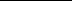 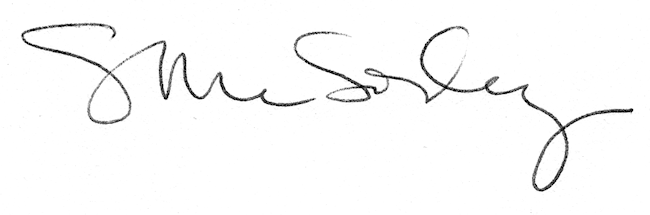 